8	to consider and take appropriate action on requests from administrations to delete their country footnotes or to have their country name deleted from footnotes, if no longer required, taking into account Resolution 26 (Rev.WRC-07);IntroductionIn accordance with Resolution 26 (Rev.WRC-07), the Administration of Uzbekistan has examined the footnotes to the Table of Frequency Allocations and proposes that the country name of Uzbekistan be deleted from the footnotes contained in annex hereto.ProposalARTICLE 5Frequency allocationsSection IV – Table of Frequency Allocations
(See No. 2.1)

MOD	UZB/36A20/13 230-5 003 kHzMOD	UZB/36A20/25.132B	Alternative allocation:  in Armenia, Belarus, Moldova and Kyrgyzstan, the frequency band 4 438-4 488 kHz is allocated to the fixed and mobile, except aeronautical mobile (R), services on a primary basis.     (WRC-)Reasons:	The reference to Uzbekistan in footnote No. 5.132B of the Radio Regulations (RR) is no longer required.MOD	UZB/36A20/35 003-7 000 kHzMOD	UZB/36A20/45.133A	Alternative allocation:  in Armenia, Belarus, Moldova and Kyrgyzstan, the frequency bands 5 250-5 275 kHz and 26 200-26 350 kHz are allocated to the fixed and mobile, except aeronautical mobile, services on a primary basis.     (WRC-)Reasons:	The reference to Uzbekistan in footnote RR No. 5.133A is no longer required.MOD	UZB/36A20/57 450-13 360 kHzMOD	UZB/36A20/65.145B	Alternative allocation:  in Armenia, Belarus, Moldova and Kyrgyzstan, the frequency bands 9 305-9 355 kHz and 16 100-16 200 kHz are allocated to the fixed service on a primary basis.     (WRC-)Reasons:	The reference to Uzbekistan in footnote RR No. 5.145B is no longer required.MOD	UZB/36A20/713 360-18 030 kHzMOD	UZB/36A20/85.149A	Alternative allocation:  in Armenia, Belarus, Moldova and Kyrgyzstan, the frequency band 13 450-13 550 kHz is allocated to the fixed service on a primary basis and to the mobile, except aeronautical mobile (R), service on a secondary basis.     (WRC-)Reasons:	The reference to Uzbekistan in footnote RR No. 5.149A is no longer required.MOD	UZB/36A20/923 350-27 500 kHzMOD	UZB/36A20/105.158	Alternative allocation:  in Armenia, Belarus, Moldova and Kyrgyzstan, the frequency band 24 450-24 600 kHz is allocated to the fixed and land mobile services on a primary basis.     (WRC-)Reasons:	The reference to Uzbekistan in footnote RR No. 5.158 is no longer required.MOD	UZB/36A20/1127.5-40.98 MHzMOD	UZB/36A20/125.159	Alternative allocation:  in Armenia, Belarus, Moldova and Kyrgyzstan, the frequency band 39-39.5 MHz is allocated to the fixed and mobile services on a primary basis.     (WRC-)Reasons:	The reference to Uzbekistan in footnote RR No. 5.159 is no longer required.______________World Radiocommunication Conference (WRC-19)
Sharm el-Sheikh, Egypt, 28 October – 22 November 2019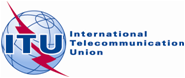 PLENARY MEETINGAddendum 20 to
Document 36-E2 October 2019Original: RussianUzbekistan (Republic of)Uzbekistan (Republic of)Proposals for the work of the conferenceProposals for the work of the conferenceAgenda item 8Agenda item 8Allocation to servicesAllocation to servicesAllocation to servicesRegion 1Region 2Region 34 438-4 488FIXEDMOBILE except aeronautical mobile (R)Radiolocation  5.132A4 438-4 488FIXEDMOBILE except aeronautical mobile (R)RADIOLOCATION  5.132A4 438-4 488FIXEDMOBILE except aeronautical mobileRadiolocation  5.132A5.132BAllocation to servicesAllocation to servicesAllocation to servicesRegion 1Region 2Region 35 250-5 275FIXEDMOBILE except aeronautical mobileRadiolocation  5.132A5 250-5 275FIXEDMOBILE except aeronautical mobileRADIOLOCATION  5.132A5 250-5 275FIXEDMOBILE except aeronautical mobileRadiolocation  5.132A5.133AAllocation to servicesAllocation to servicesAllocation to servicesRegion 1Region 2Region 39 040-9 305FIXED9 040-9 400FIXED9 040-9 305FIXED9 305-9 355FIXEDRadiolocation  5.145A9 040-9 400FIXED9 305-9 355FIXEDRadiolocation  5.145A5.145B9 040-9 400FIXED9 355-9 400FIXED9 040-9 400FIXED9 355-9 400FIXEDAllocation to servicesAllocation to servicesAllocation to servicesRegion 1Region 2Region 313 450-13 550FIXEDMobile except aeronautical mobile (R)Radiolocation  5.132A13 450-13 550		FIXED		Mobile except aeronautical mobile (R)		Radiolocation  5.132A13 450-13 550		FIXED		Mobile except aeronautical mobile (R)		Radiolocation  5.132A5.149A16 100-16 200FIXEDRadiolocation  5.145A16 100-16 200FIXEDRADIOLOCATION  5.145A16 100-16 200FIXEDRadiolocation  5.145A5.145BAllocation to servicesAllocation to servicesAllocation to servicesRegion 1Region 2Region 324 450-24 600FIXEDLAND MOBILERadiolocation  5.132A24 450-24 650FIXEDLAND MOBILERADIOLOCATION  5.132A24 450-24 600FIXEDLAND MOBILERadiolocation  5.132A5.15824 450-24 650FIXEDLAND MOBILERADIOLOCATION  5.132A26 200-26 350FIXEDMOBILE except aeronautical mobileRadiolocation  5.132A26 200-26 420FIXEDMOBILE except aeronautical mobileRADIOLOCATION  5.132A26 200-26 350FIXEDMOBILE except aeronautical mobileRadiolocation  5.132A5.133A26 200-26 420FIXEDMOBILE except aeronautical mobileRADIOLOCATION  5.132AAllocation to servicesAllocation to servicesAllocation to servicesRegion 1Region 2Region 338.25-39FIXEDMOBILE38.25-39.986FIXEDMOBILE38.25-39.5FIXEDMOBILE39-39.5FIXEDMOBILERadiolocation  5.132A5.15939.5-39.986FIXEDMOBILE39.5-39.986FIXEDMOBILERADIOLOCATION  5.132A